Unterschiedliche Dateitypen:Förderschwerpunkt/FachdidaktikFörderschwerpunkt geistige EntwicklungEntwicklungsbereichGeistige EntwicklungTitelMateriallisteVerfasser(innen)Dr. Alisa RudolphErstellungsdatumJanuar 2018Textbaustein.InfoTINTextbaustein.Impuls TIMTextbaustein.Karteikarte für SeminarTKPower Point für SeminarPPÜbung ÜFallkarten FNr.Beschreibungen – überleitende Texte – einführende WorteDatei-typZeit-bedarfM0EinstiegEinstieg in den Förderschwerpunkt geistige EntwicklungDie folgenden Materialien stellen Impulse, Denkanstöße und Einstiegsfragen zu dem Förderschwerpunkt geistige Entwicklung dar und sollen für den Förderschwerpunkt sensibilisieren. Der Einstiegsfilm bietet die Grundlage. Die Einstiegsimpulse der Power-Point können als erste Einführung in den Förderschwerpunkt von Dozierenden in Seminaren eingesetzt werden. Die Zitate und Impulsfragen zum Film können zur Erweiterung oder zum Selbststudium genutzt werden. Der Basisartikel dient als Einführungstext in den Förderschwerpunkt geistige Entwicklung. Das Storyboard gibt einen Überblick über den Einstiegsfilm. Bestimmte Filmsequenzen können damit gezielt herausgriffen werden und Fragen dazu gestellt werden.EINSTIEGSFILMDer Einstiegsfilm zum Förderschwerpunkt geistige Entwicklung gibt einen ersten Einblick in den Unterricht mit Schülerinnen und Schülern des Förderschwerpunkts geistige Entwicklung. Außerdem werden verschiedene Möglichkeiten der Inklusion genannt und das Beispiel des Partnerklassenmodells genauer aufgezeigt.M0.1EinstiegsimpulsePPCa. 30 min.M0.2Zitate und Impulsfragen  zum FilmTIMCa. 10 min.M1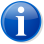 Basisartikel Im Basisartikel erhalten Sie ausführliche Informationen zum Förderschwerpunkt geistige Entwicklung und seiner Schülerschaft.TINCa. 20-30 minM2 Storyboard TIMvariabelFolgende Einführungsübungen können in Seminaren eingesetzt werden oder im Selbststudium erarbeitet werden, um sich mit grundlegenden Fragestellungen im Förderschwerpunkt geistige Entwicklung zu beschäftigen. Die Übungen „behindert werden“ und „Ausgrenzung“ sind Selbsterfahrungen. Die Übung „Lehrplanvergleich“ zeigt ein konkretes Beispiel unterschiedlicher Inhalte der Lehrpläne der allgemeinen Grundschule und der Grundschule im Förderschwerpunkt geistige Entwicklung.M3.1Übung „behindert werden“ ÜCa. 10 min.M3.2Übung LehrplanvergleichÜCa. 10 min.M3.3Übung AusgrenzungÜCa. 10 min.